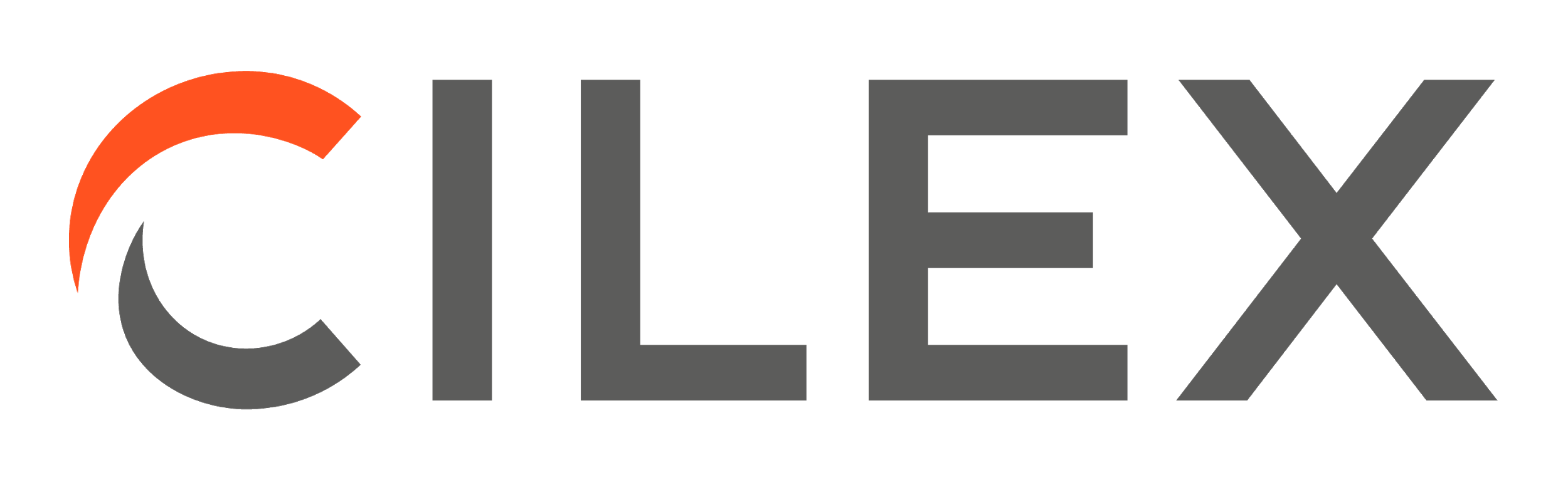 CILEX Level 3 Paralegal Apprenticeship (V1.2) – Gateway Declaration FormEPA Gateway DeclarationBy signing this declaration, you are agreeing that the following apprentice is ready for EPA and that all relevant documentation has been submitted to CILEX.The apprentice is also agreeing to us applying for certification on their behalf from the Education and Skills Funding Agency (ESFA) once the apprentice has achieved all components of their EPA.Apprentice NameMembership Number (if applicable)PathwayApprentice SignatureDateLine Manager/ Supervisor NameEmployerLine Manager/ Supervisor SignatureDateTutor NameTraining ProviderTutor SignatureDate